State of Maine Request for Personal Protective Equipment (PPE) Bid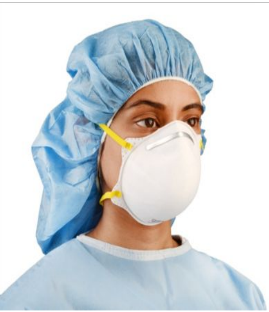 QUESTIONS/AMENDMENTS:  Any questions regarding this bid request must be sent via email to the Department contact at least two (2) calendar days prior to the closing date and time listed above.  If applicable, the Department will post the Q&A Summary and any Amendments to the bid to the PPE Bid Page. SUBMISSION REQUIREMENTS: Submittals must be completed using the attached Bid Form and sent to the Department contact email listed above, by the date and time listed above, in order to be considered. Supporting item specifications, photos, and descriptions are encouraged in addition to the Bid Form. Any alteration to the Bid Form may be cause for the Department to reject the bid, at the Department’s sole discretion.EVALUATION: Bids submitted on behalf of this bid process will be evaluated based on the Bidder’s proposed cost (which is to include any duties and shipping costs), ability to meet minimum specifications, and timeframe for delivery. AWARD: Awards will be posted to the PPE Bid Page and communicated via email. The State of Maine reserves the right to make multiple awards per bid.BID SUBMISSION FORMRequest for Personal Protective Equipment (PPE) BidAuthorized Printed Name:										Authorized Signature:  							Date:			DEBARMENT, PERFORMANCE and NON-COLLUSION CERTIFICATIONBy signing this document, I certify to the best of my knowledge and belief that the aforementioned organization, its principals and any subcontractors named in this proposal:Are not presently debarred, suspended, proposed for debarment, and declared ineligible or voluntarily excluded from bidding or working on contracts issued by any governmental agency.Have not within three years of submitting the proposal for this contract been convicted of or had a civil judgment rendered against them for:Fraud or a criminal offense in connection with obtaining, attempting to obtain, or performing a federal, state or local government transaction or contract.Violating Federal or State antitrust statutes or committing embezzlement, theft, forgery, bribery, falsification or destruction of records, making false statements, or receiving stolen property;Are not presently indicted for or otherwise criminally or civilly charged by a governmental entity (Federal, State or Local) with commission of any of the offenses enumerated in paragraph (b) of this certification; andHave not within a three (3) year period preceding this proposal had one or more federal, state or local government transactions terminated for cause or default.Have not entered into a prior understanding, agreement, or connection with any corporation, firm, or person submitting a response for the same materials, supplies, equipment, or services and this proposal is in all respects fair and without collusion or fraud. The above-mentioned entities understand and agree that collusive bidding is a violation of state and federal law and can result in fines, prison sentences, and civil damage awards.Failure to provide this certification may result in the disqualification of the Bid, at the discretion of the Department.PPE Item Requested:N95 Healthcare Particulate and Surgical RespiratorsDeadline to Submit Bid:08/14/2020 12:00 PM ESTREQUESTING DEPARTMENTREQUESTING DEPARTMENTDepartment:Department of Administrative and Financial ServicesContact Name:Laurie Andre, Director Procurement ServicesContact Email:Laurie.a.andre@maine,gov The State of Maine reserves the right to issue multiple awards per bid. All entities are encouraged to apply, even in the event only smaller quantity options are available.The State of Maine reserves the right to issue multiple awards per bid. All entities are encouraged to apply, even in the event only smaller quantity options are available.REQUIREMENTSREQUIREMENTSItem DescriptionN95 Healthcare Particulate and Surgical RespiratorCDC’s Required CertificationProduct must match one of the following descriptions (no substitutions):Moldex 1510 Extra Small N95 Series Healthcare Particulate Respirator & Surgical MaskMoldex 1511 Small N95 Series Healthcare Particulate Respirator & Surgical MaskMoldex 1512 Medium N95 Series Healthcare Particulate Respirator & Surgical Mask3M 1860S Small N95 Healthcare Particulate and Surgical Respirator3M 1860 Standard N95 Healthcare Particulate and Surgical Respirator3M VFLEX 1804S Small Flat Fold N95 RespiratorsGerson 1730 Universal Size N95 Particulate Respirator Timeframe for Delivery 2-6 weeksNumber of Items Needed500,000 each size Universal or Standard300,000 each size Small200,000 each size MediumBIDDER CONTACTBIDDER CONTACTBidder’s Name:TIN or Vendor (VC) #:Facility Name/ Location:Contact Name:Phone Number:Email:BID SUBMISSIONBID SUBMISSIONREQUIRED INFORMATIONRESPONDENT INFORMATIONItem DescriptionManufacturer Name Manufacturer Part NumberBidder’s Part NumberQuantityUnit of MeasureBid Price – Single Unit$Bid Price – Bulk Unit$Quantity Required for Bulk PriceDays to Receive Order (ARO)Current location of inventoryThe State of Maine reserves the right to place additional orders against this bid. Are you willing to accept additional future orders of this item?Bidder’s Organization Name:Name (Print):Title:Authorized Signature:Date: